MINISTÉRIO DA EDUCAÇÃO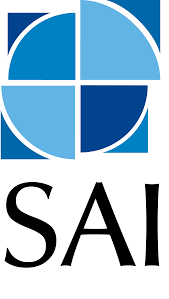 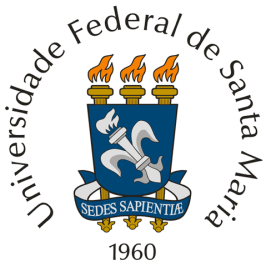 UNIVERSIDADE FEDERAL DE SANTA MARIA – UFSMGABINETE DO REITORSECRETARIA DE APOIO INTERNACIONALPROGRAMA ESTUDANTE CONVÊNIO-GRADUAÇÃO (PEC-G)CADASTRO DE ESTUDANTE INTERNACIONAL International Student RegistrationCADASTRO DE ESTUDANTE INTERNACIONAL International Student RegistrationCADASTRO DE ESTUDANTE INTERNACIONAL International Student RegistrationCADASTRO DE ESTUDANTE INTERNACIONAL International Student RegistrationCADASTRO DE ESTUDANTE INTERNACIONAL International Student RegistrationCADASTRO DE ESTUDANTE INTERNACIONAL International Student RegistrationCADASTRO DE ESTUDANTE INTERNACIONAL International Student RegistrationNome Completo:Full NameNome Completo:Full NameNome Completo:Full NameNome Completo:Full NameNome Completo:Full NameGênero:GenderData de Nascimento:Date of birthdd/mm/yyyyData de Nascimento:Date of birthdd/mm/yyyyLocal de nascimento:Place of birthLocal de nascimento:Place of birthLocal de nascimento:Place of birthLocal de nascimento:Place of birthNome da mãe: ___________________________________________________________________Mother’s nameNome do pai: ____________________________________________________________________Father’s nameNome da mãe: ___________________________________________________________________Mother’s nameNome do pai: ____________________________________________________________________Father’s nameNome da mãe: ___________________________________________________________________Mother’s nameNome do pai: ____________________________________________________________________Father’s nameNome da mãe: ___________________________________________________________________Mother’s nameNome do pai: ____________________________________________________________________Father’s nameNome da mãe: ___________________________________________________________________Mother’s nameNome do pai: ____________________________________________________________________Father’s nameNome da mãe: ___________________________________________________________________Mother’s nameNome do pai: ____________________________________________________________________Father’s nameE-mail:E-mail:E-mail:E-mail:Telefone:Phone NumberTelefone:Phone NumberTelefone:Phone NumberEndereço no Brasil:Address in BrazilEndereço no Brasil:Address in BrazilEndereço no Brasil:Address in BrazilEndereço no Brasil:Address in BrazilCidadania:CitizenshipCidadania:CitizenshipCidadania:CitizenshipCPF:CPF:CPF:RNM:RNM:RNM:RNM:Número de Passaporte:Passport NumberNúmero de Passaporte:Passport NumberNúmero de Passaporte:Passport NumberValidade do Passaporte:Valid untilValidade do Passaporte:Valid untilValidade do Passaporte:Valid untilValidade do Passaporte:Valid untilTipo de visto/Número:Visa Type/NumberTipo de visto/Número:Visa Type/NumberTipo de visto/Número:Visa Type/NumberValidade:Valid untilValidade:Valid untilValidade:Valid untilValidade:Valid untilCONTATO/REFERÊNCIA NO PAÍS DE ORIGEMContact in country of originCONTATO/REFERÊNCIA NO PAÍS DE ORIGEMContact in country of originCONTATO/REFERÊNCIA NO PAÍS DE ORIGEMContact in country of originCONTATO/REFERÊNCIA NO PAÍS DE ORIGEMContact in country of originCONTATO/REFERÊNCIA NO PAÍS DE ORIGEMContact in country of originCONTATO/REFERÊNCIA NO PAÍS DE ORIGEMContact in country of originCONTATO/REFERÊNCIA NO PAÍS DE ORIGEMContact in country of originNome:NameNome:NameNome:NameRelação/Parentesco:RelationshipRelação/Parentesco:RelationshipRelação/Parentesco:RelationshipRelação/Parentesco:RelationshipE-mail:E-mail:E-mail:Telefone:Phone NumberTelefone:Phone NumberTelefone:Phone NumberTelefone:Phone NumberINFORMAÇÕES DE SAÚDEHealth InformationINFORMAÇÕES DE SAÚDEHealth InformationINFORMAÇÕES DE SAÚDEHealth InformationINFORMAÇÕES DE SAÚDEHealth InformationINFORMAÇÕES DE SAÚDEHealth InformationINFORMAÇÕES DE SAÚDEHealth InformationINFORMAÇÕES DE SAÚDEHealth InformationDescreva qualquer condição médica sobre a qual a universidade deva ser informadaList any medical conditions about which the university should be informed__________________________________________________________________________________________________________________________________________________________________________________________________Descreva qualquer condição médica sobre a qual a universidade deva ser informadaList any medical conditions about which the university should be informed__________________________________________________________________________________________________________________________________________________________________________________________________Descreva qualquer condição médica sobre a qual a universidade deva ser informadaList any medical conditions about which the university should be informed__________________________________________________________________________________________________________________________________________________________________________________________________Descreva qualquer condição médica sobre a qual a universidade deva ser informadaList any medical conditions about which the university should be informed__________________________________________________________________________________________________________________________________________________________________________________________________Descreva qualquer condição médica sobre a qual a universidade deva ser informadaList any medical conditions about which the university should be informed__________________________________________________________________________________________________________________________________________________________________________________________________Descreva qualquer condição médica sobre a qual a universidade deva ser informadaList any medical conditions about which the university should be informed__________________________________________________________________________________________________________________________________________________________________________________________________Descreva qualquer condição médica sobre a qual a universidade deva ser informadaList any medical conditions about which the university should be informed__________________________________________________________________________________________________________________________________________________________________________________________________CONTATO/REFERÊNCIA NA UFSMContact at UFSMCONTATO/REFERÊNCIA NA UFSMContact at UFSMCONTATO/REFERÊNCIA NA UFSMContact at UFSMCONTATO/REFERÊNCIA NA UFSMContact at UFSMCONTATO/REFERÊNCIA NA UFSMContact at UFSMCONTATO/REFERÊNCIA NA UFSMContact at UFSMCONTATO/REFERÊNCIA NA UFSMContact at UFSMCurso na UFSM:Degree Course at UFSMCurso na UFSM:Degree Course at UFSMCurso na UFSM:Degree Course at UFSMCurso na UFSM:Degree Course at UFSMCurso na UFSM:Degree Course at UFSMCurso na UFSM:Degree Course at UFSMCurso na UFSM:Degree Course at UFSMCoordenador do curso na UFSM:Degree Course Coordinator at UFSMCoordenador do curso na UFSM:Degree Course Coordinator at UFSMCoordenador do curso na UFSM:Degree Course Coordinator at UFSMCoordenador do curso na UFSM:Degree Course Coordinator at UFSMCoordenador do curso na UFSM:Degree Course Coordinator at UFSMCoordenador do curso na UFSM:Degree Course Coordinator at UFSMCoordenador do curso na UFSM:Degree Course Coordinator at UFSMData do início da graduação:Date of beginningData do início da graduação:Date of beginningData de término prevista:Expected end dateData de término prevista:Expected end dateData de término prevista:Expected end dateMatrícula:Registration NumberMatrícula:Registration Number____________________________________________                             _____________________________________                        Assinatura do(a)Estudante                                                                                 Data                              Student’s Signature                                                                                      Date____________________________________________                             _____________________________________                        Assinatura do(a)Estudante                                                                                 Data                              Student’s Signature                                                                                      Date____________________________________________                             _____________________________________                        Assinatura do(a)Estudante                                                                                 Data                              Student’s Signature                                                                                      Date____________________________________________                             _____________________________________                        Assinatura do(a)Estudante                                                                                 Data                              Student’s Signature                                                                                      Date____________________________________________                             _____________________________________                        Assinatura do(a)Estudante                                                                                 Data                              Student’s Signature                                                                                      Date____________________________________________                             _____________________________________                        Assinatura do(a)Estudante                                                                                 Data                              Student’s Signature                                                                                      Date____________________________________________                             _____________________________________                        Assinatura do(a)Estudante                                                                                 Data                              Student’s Signature                                                                                      DateDOCUMENTOS A ANEXAR (conforme solicitação)Documents to be attached (as required)DOCUMENTOS A ANEXAR (conforme solicitação)Documents to be attached (as required)DOCUMENTOS A ANEXAR (conforme solicitação)Documents to be attached (as required)DOCUMENTOS A ANEXAR (conforme solicitação)Documents to be attached (as required)DOCUMENTOS A ANEXAR (conforme solicitação)Documents to be attached (as required)DOCUMENTOS A ANEXAR (conforme solicitação)Documents to be attached (as required)DOCUMENTOS A ANEXAR (conforme solicitação)Documents to be attached (as required)Carta de apresentação da instituição de origem; (Presentation Letter from Home Institution)Certificado de conclusão do Ensino Médio (ou equivalente); (High School or Secundary School Certificate or equivalent)Cópia do RNM; (RNM copy)Cópia do CPF; (CPF copy)Cópia do passaporte (das páginas com foto, dados pessoais e visto); (Passport copy: photo, personal data and visa pages)Cópia do visto de estudante; (Student Visa copy)Certificado de Conclusão do CELPE-Bras; (CELPE-Bras Certificate copy)Carta de apresentação da instituição de origem; (Presentation Letter from Home Institution)Certificado de conclusão do Ensino Médio (ou equivalente); (High School or Secundary School Certificate or equivalent)Cópia do RNM; (RNM copy)Cópia do CPF; (CPF copy)Cópia do passaporte (das páginas com foto, dados pessoais e visto); (Passport copy: photo, personal data and visa pages)Cópia do visto de estudante; (Student Visa copy)Certificado de Conclusão do CELPE-Bras; (CELPE-Bras Certificate copy)Carta de apresentação da instituição de origem; (Presentation Letter from Home Institution)Certificado de conclusão do Ensino Médio (ou equivalente); (High School or Secundary School Certificate or equivalent)Cópia do RNM; (RNM copy)Cópia do CPF; (CPF copy)Cópia do passaporte (das páginas com foto, dados pessoais e visto); (Passport copy: photo, personal data and visa pages)Cópia do visto de estudante; (Student Visa copy)Certificado de Conclusão do CELPE-Bras; (CELPE-Bras Certificate copy)Carta de apresentação da instituição de origem; (Presentation Letter from Home Institution)Certificado de conclusão do Ensino Médio (ou equivalente); (High School or Secundary School Certificate or equivalent)Cópia do RNM; (RNM copy)Cópia do CPF; (CPF copy)Cópia do passaporte (das páginas com foto, dados pessoais e visto); (Passport copy: photo, personal data and visa pages)Cópia do visto de estudante; (Student Visa copy)Certificado de Conclusão do CELPE-Bras; (CELPE-Bras Certificate copy)Carta de apresentação da instituição de origem; (Presentation Letter from Home Institution)Certificado de conclusão do Ensino Médio (ou equivalente); (High School or Secundary School Certificate or equivalent)Cópia do RNM; (RNM copy)Cópia do CPF; (CPF copy)Cópia do passaporte (das páginas com foto, dados pessoais e visto); (Passport copy: photo, personal data and visa pages)Cópia do visto de estudante; (Student Visa copy)Certificado de Conclusão do CELPE-Bras; (CELPE-Bras Certificate copy)Carta de apresentação da instituição de origem; (Presentation Letter from Home Institution)Certificado de conclusão do Ensino Médio (ou equivalente); (High School or Secundary School Certificate or equivalent)Cópia do RNM; (RNM copy)Cópia do CPF; (CPF copy)Cópia do passaporte (das páginas com foto, dados pessoais e visto); (Passport copy: photo, personal data and visa pages)Cópia do visto de estudante; (Student Visa copy)Certificado de Conclusão do CELPE-Bras; (CELPE-Bras Certificate copy)Carta de apresentação da instituição de origem; (Presentation Letter from Home Institution)Certificado de conclusão do Ensino Médio (ou equivalente); (High School or Secundary School Certificate or equivalent)Cópia do RNM; (RNM copy)Cópia do CPF; (CPF copy)Cópia do passaporte (das páginas com foto, dados pessoais e visto); (Passport copy: photo, personal data and visa pages)Cópia do visto de estudante; (Student Visa copy)Certificado de Conclusão do CELPE-Bras; (CELPE-Bras Certificate copy)ATENÇÃO:É necessário portar originais e cópias dos documentos ao apresentar-se na SAI.ATTENTION:Originals and copies of documents must be carried when reporting to SAI.ATENÇÃO:É necessário portar originais e cópias dos documentos ao apresentar-se na SAI.ATTENTION:Originals and copies of documents must be carried when reporting to SAI.ATENÇÃO:É necessário portar originais e cópias dos documentos ao apresentar-se na SAI.ATTENTION:Originals and copies of documents must be carried when reporting to SAI.ATENÇÃO:É necessário portar originais e cópias dos documentos ao apresentar-se na SAI.ATTENTION:Originals and copies of documents must be carried when reporting to SAI.ATENÇÃO:É necessário portar originais e cópias dos documentos ao apresentar-se na SAI.ATTENTION:Originals and copies of documents must be carried when reporting to SAI.ATENÇÃO:É necessário portar originais e cópias dos documentos ao apresentar-se na SAI.ATTENTION:Originals and copies of documents must be carried when reporting to SAI.ATENÇÃO:É necessário portar originais e cópias dos documentos ao apresentar-se na SAI.ATTENTION:Originals and copies of documents must be carried when reporting to SAI.